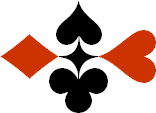 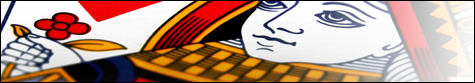 Serie 09 boekje 03 - West opent op 1 niveau Bied beide handen  
© Bridge OfficeAuteur: Thijs Op het Roodt

U bent altijd West en uw partner is Oost.Indien niet anders vermeld passen Noord en Zuid.Is het spelnummer rood dan bent u kwetsbaar.Wanneer oost of west past, is de bieding afgelopen.Na het eerste boekje vonden de cursisten dit zo leuk, dat ik maar de stoute schoenen heb aangetrokken en meerdere van deze boekjes ben gaan schrijven.

Het enthousiasme van de cursisten heeft mij doen besluiten om deze boekjes gratis aan iedereen die ze wil hebben, beschikbaar te stellen.

Ik heb bewust in eerste instantie geen antwoorden bij de boekjes gemaakt. Maar op veler verzoek toch met antwoorden.Ik zou het waarderen, wanneer u mijn copyright zou laten staan.

Mocht u aan of opmerkingen hebben, laat het mij dan weten.Ik wens u veel plezier met deze boekjes.
1♠A3Noord

West     OostZuid♠H7H7♥AB1087Noord

West     OostZuid♥95329532♦64Noord

West     OostZuid♦B98B98♣A743Noord

West     OostZuid♣V1086V10861313666
Bieding West

Bieding West
Bieding Oost
Bieding Oost
Bieding Oost
11223344556677889910102♠AV32Noord

West     OostZuid♠B85B85♥HV6Noord

West     OostZuid♥972972♦HB983Noord

West     OostZuid♦V6V6♣4Noord

West     OostZuid♣A9753A97531515777
Bieding West

Bieding West
Bieding Oost
Bieding Oost
Bieding Oost
11223344556677889910103♠H3Noord

West     OostZuid♠B9542B9542♥B42Noord

West     OostZuid♥H8H8♦HV5Noord

West     OostZuid♦A96A96♣ A7643Noord

West     OostZuid♣V98V981313101010
Bieding West

Bieding West
Bieding Oost
Bieding Oost
Bieding Oost
11223344556677889910104♠AHB95Noord

West     OostZuid♠V83V83♥V643Noord

West     OostZuid♥99♦AH72Noord

West     OostZuid♦V985V985♣-Noord

West     OostZuid♣H9754H97541717777
Bieding West

Bieding West
Bieding Oost
Bieding Oost
Bieding Oost
11223344556677889910105♠B75Noord

West     OostZuid♠H842H842♥B43Noord

West     OostZuid♥A65A65♦AV54Noord

West     OostZuid♦8383♣AH10Noord

West     OostZuid♣954395431515777
Bieding West

Bieding West
Bieding Oost
Bieding Oost
Bieding Oost
11223344556677889910106♠VBNoord

West     OostZuid♠H1094H1094♥76Noord

West     OostZuid♥B94B94♦AHB43Noord

West     OostZuid♦V76V76♣A987Noord

West     OostZuid♣V65V651515888
Bieding West

Bieding West
Bieding Oost
Bieding Oost
Bieding Oost
11223344556677889910107♠AHV9Noord

West     OostZuid♠843843♥V32Noord

West     OostZuid♥H85H85♦B109Noord

West     OostZuid♦H874H874♣H75Noord

West     OostZuid♣V92V921515888
Bieding West

Bieding West
Bieding Oost
Bieding Oost
Bieding Oost
11223344556677889910108♠V109Noord

West     OostZuid♠A54A54♥A1076Noord

West     OostZuid♥HVHV♦8Noord

West     OostZuid♦B1052B1052♣AV1052Noord

West     OostZuid♣H983H9831212131313
Bieding West

Bieding West
Bieding Oost
Bieding Oost
Bieding Oost
11223344556677889910109♠A10964Noord

West     OostZuid♠HV852HV852♥A94Noord

West     OostZuid♥7373♦A932Noord

West     OostZuid♦V1074V1074♣7Noord

West     OostZuid♣98981212777
Bieding West

Bieding West
Bieding Oost
Bieding Oost
Bieding Oost
112233445566778899101010♠AV63Noord

West     OostZuid♠HB84HB84♥A4Noord

West     OostZuid♥H92H92♦A982Noord

West     OostZuid♦B105B105♣965Noord

West     OostZuid♣V43V431414101010
Bieding West

Bieding West
Bieding Oost
Bieding Oost
Bieding Oost
1122334455667788991010